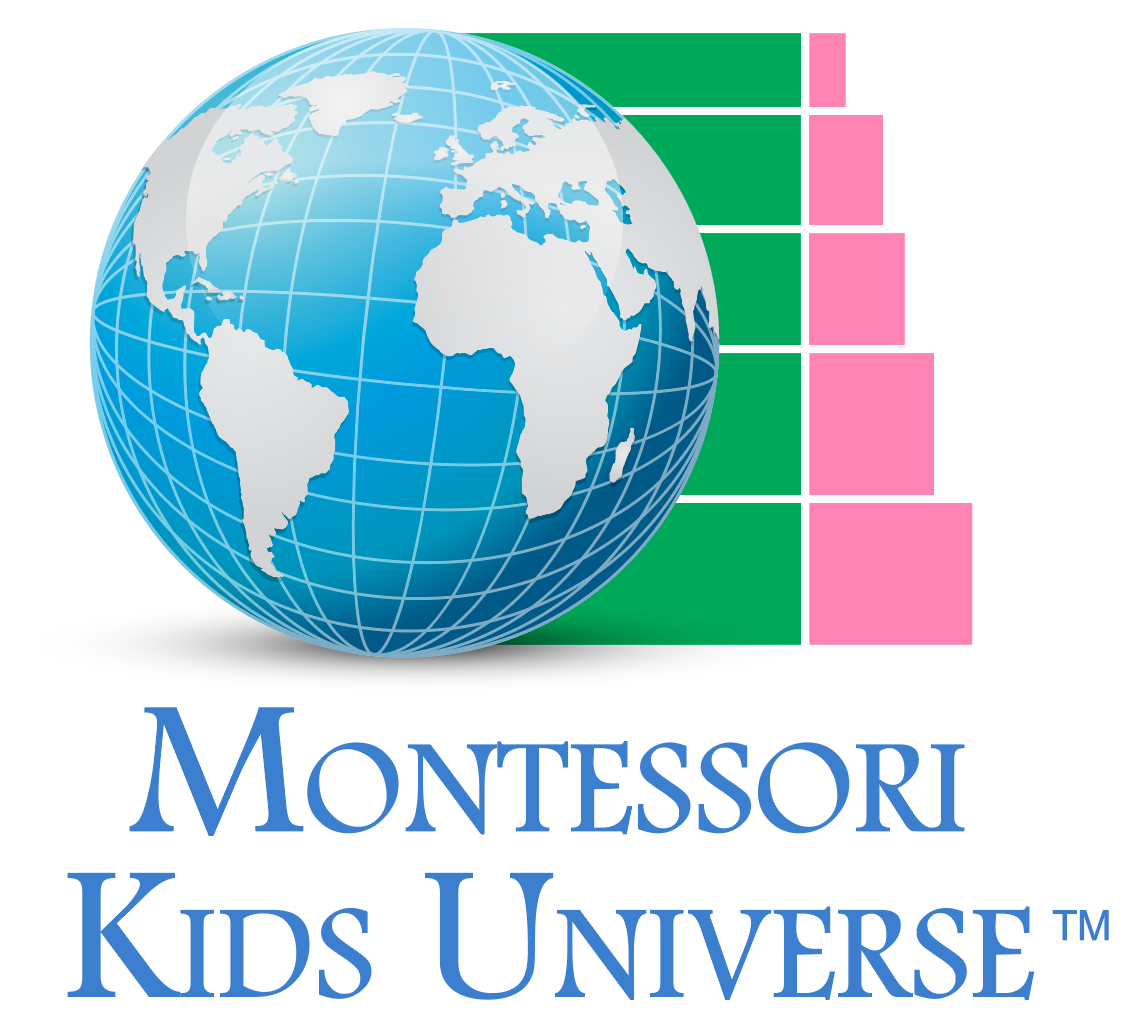 MENU   3Cereal and milk served from 7:15 to 8:00 AMMONDAYTUESDAYWEDNESDAYTHURSDAYFRIDAYAM SNACKFruit/ Wheat CrackersYogurt / Wheat CrackersFruit/ Wheat CrackersPan cake w/ honey fruit CrackersFruit/ Wheat CrackersLUNCHChicken stir fry with rice noodles, carrots and zucchiniTofu stir fry with rice noodles, carrots and zucchiniMilkDollar pancake with berries and hard boiled eggMilkMacaroni and cheesewith turkey and broccoli.Macaroni and cheeseand broccoli.MilkBean and cheese tacoWith Mexican rice w/ carrots and peas.MilkFideo Soup with spinach and beef Wheat rollsFideo Soup with spinach and tofu.Wheat rollsMilkPM SNACKCucumber and hummusYogurt with animalcrackersWhole bread w/cream cheese and jellyTurkey deli and crackersBanana sushi roll